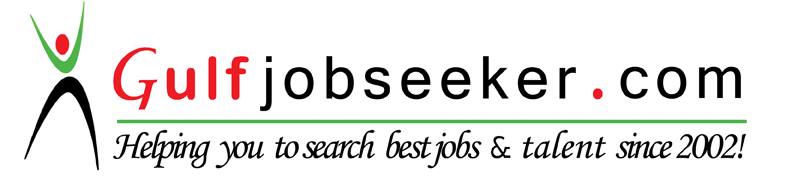 Contact HR Consultant for CV No: 341751E-mail: response@gulfjobseekers.comWebsite: http://www.gulfjobseeker.com/employer/cvdatabasepaid.phpTo be associated with one of the progressive and prestigious organization where I can utilize my leadership and interpersonal skill for the growth of the organization and I will prove when the opportunity comes.Microsoft Advanced ExcelMS Office 2013 08 Months from 4th January 2016 to 31st August 2016 Internship as an Accountant trainee at INDUS MOTOR Dealership Palakkad.05 Months from 1st September 2016 to 31st January 2017 as an Accountant at Flavours Restaurant & Coffee Shop Palakkad. Got Third Prize in MAC WAR 4.0 (PRODUCT LAUNCH) Organized by LEAD College of Management.Got Third Prize in FINANCE MEET 1.0 Held in LEAD College of Management.Participation in Carpe Diem of 2 days Program on Digital Marketing held in LEAD College of Management.Appreciation Award received from MLA Shafi Parambil in 2015 in the occasion of Shafi’s Mission for Accelerating Real Talent (SMART).Volunteer of INDEXEXPO industrial exhibition organized by Kerala Industrial Promotion Council (KIPCO).Reading Puzzles solving SudokuPlaying soccerPERSONAL DETAILSAge			:   24 YearsDate of Birth              :   1st-Nov-1992Gender  	           :   MaleFather’s occupation   :   FarmerCourseInstitutionBoard/UniversityAggregateYear of
PassingBBM With Computer ApplicationAJK College Of Arts & ScienceNavakkarai, CoimbatoreBarathier University71%2014PLUS TWO (Commerce)KTM H S Mannarkad, PalakkadKerala University70%2011SSLCDarul Aman English Medium SchoolKalladikode, PalakkadCBSE50%2010Sl. NoProject TitleOrganizationArea of Specialization1Credit Risk AnalysisKarakurussi Service Co-operative Bank LTD No: P. 1025     financeLanguageSpeakWriteReadUnderstandEnglishMalayalamHindiTamil          Arabic